MAISON DE L’ENFANCEDemande de placement / liste d’attenteMère	PèreNom 	NomPrénom 	Prénom		Profession 	Profession Pourcentage de travail 	Pourcentage de travail Employeur 	Employeur  Autre (chômage, études, etc.)	Autre  (chômage, études, etc.)Etat civil	Etat civilNationalité 	NationalitéAdresse 	AdresseLocalité	Localité Téléphone	TéléphoneTéléphone professionnel 	Téléphone professionnel E-mail (si utilisé régulièrement) 	E-mail (si utilisé régulièrement) Autorité parentale		père 	mère 	conjointeEnfant Nom	Prénom Date de naissance 	OU	Date de naissance prévueIntolérences / Allergies 	Suivi particulier (pédopsychiatre,logopédie…)Pédiatre	Prise en charge actuelleAttentes des parents Date d’entrée souhaitée Frère(s) / Sœur(s) – date(s) de naissance & lieu d’accueil Horaires souhaitésRégulier 			Nombre de jours par semaine Irrégulier 			Nombre de jours par semaine PréscolairesScolairesEcoleAnnée scolaire Classe de Mme / MRemarquesMerci d’indiquer votre choix prioritaire et votre second choix.Choix prioritaire 	Second choix Veuillez nous signaler tous changements (déménagement, changement de nom, nouveau téléphone, etc.), ceci afin que votre inscription en liste d’attente puisse être traitée dans les meilleures conditions. Il n’est pas nécessaire de vous inscrire dans plusieurs lieux d’accueil. Les informations recueillies dans ce questionnaire seront lisibles par toutes les crèches, celles-ci étant reliées au réseau cantonal des listes d’attentes. 
Vos remarques Lieu et dateSignature du / des parent (s) / responsable (s) légal (aux)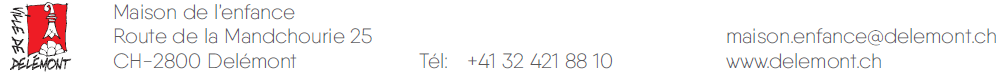 MatinRepasAprès-midi LundiMardiMercrediJeudiVendrediMatinMatinRepas de midiAprès-midiAprès-midi 08h45 12h1512h15 13h(15) 15h15LundiMardiMercredi Jeudi Vendredi